REGLEMENT PARTICULIER12ème CAMION CROSS ET 12ème 2 CV CROSS TERRE D’ELNE21 et 22 AVRIL 2018Les articles non repris dans le règlement particulier sont conformes à la réglementation générale de la discipline.ARTICLE 1. ORGANISATIONL’ASA Terre d’Elne organise les 21 et 22 AVRIL 2018 une épreuve automobile nationale de camion cross intitulée  12ème CAMION CROSS TERRE D’ELNE.Le présent règlement a été enregistré par la FFSA sous le permis d’organisation numéro 190  en date du Lundi 12 Mars 2018..OFFICIELSObservateur de la FFSA :					Mr  DELETANG Christian		Président du Collège des Commissaires Sportifs :		Mr GALBAN Claude		     Lic : 1747Membres du Collège :					Mr BERGUES Thierry  	     Lic : 76614								Mr DELORME Jean Marie 	     Lic : 9708 Directeur de Course :						Mr RAINAUD Christian	     Lic : 6150Directeur de Course adjoint :					Mr HERBEUVAL René	     Lic : 136959								Mr COLOMB Patrick		     Lic : 12855								Mr DORADOUX Joël	     Lic:  1383   								Mr CENTIMES Gérard 	     Lic : 31211 								Mr CHOUIDEN Yves	     Lic : 41554Assistant à la Direction de course				Mr GEORGET Christian	     Lic : 2716Juge de fait :		              				Mr SAPIN Jacques		     Lic : 5008 Secrétaire de la Direction de Course :			Mme MITRAC Danièle	     Lic : 6151Commissaire Technique Responsable :			Mr FIORESE Jacky		     Lic : 29296Commissaires Techniques :					Mr PERIE Jean Yves		     Lic : 54790								Mr LECHEKHAB Smaïl	     Lic:  28224								Mr VANARA Roger		     Lic : 114975								Mr CERDAN Marcel		     Lic : 19463Commissaires Sportifs Chargés des relationsAvec les concurrents :					Mr DESROCHES René 	     Lic : 1726         								Mr RECH Marc :		     Lic : 3381Secrétaire A.S.A. :						Mlle CLOS Julie		     Lic : 249596	  Chronométreurs :						Mr DESFOUX Philippe	     Lic : 2780								Mr BLUTEUX Jean Marie	     Lic : 9742								Mme ESPENANT Christine       Lic : 230851								Mme GALBAN Françoise	     Lic : 1749Chronométreur Stagiaire					Mlle LIMIA Elodie		     Lic :Responsable de la mise en place des moyens de secours et de la remise en état du terrain :		Mr JUANOLA Jean		     Lic : 2357	     Médecin chef :						Dr GARRIGUE NathalieDr MONTGAILLARD JoëlleResponsable du Service Presse :				Mr GRANDO Robert 	     Lic : 24413Nombre de postes de commissaires : 7Nombres de commissaires : 20Nombre et type d’extincteurs par poste : 2 à poudre ABC 9 kgNombre d’ambulances : 2Une ambulance sera-t-elle équipée du matériel nécessaire à la réanimation : ouiLe circuit n’est pas équipé d’un centre médical permanent.Le circuit n’est pas équipé d’une structure de soins intensifs.L’organisateur administratif et technique est l’A.S.A. Terre d’Elne1.2. HORAIRESParution du règlement : Lundi 12 Mars 2018Clôture des engagements : Lundi 16 Avril 2018	Publication de la liste des engagés : Mercredi 18 Avril 2017   Date de l’épreuve et lieu : Samedi 21 et Dimanche 22 Avril 2018  Circuit St Martin  ElneVérifications facultatives : Vendredi 20 Avril 2018 de 14 h à 20 hVérifications obligatoires : Samedi 21 Avril 2018 de 7 h à 8 h1ère Réunion du Collège des Commissaires Sportifs : Samedi 21 Avril 2018 à 7 h 30Briefing obligatoire : Samedi 21 Avril 2018  à 11 h 00Horaire des essais libres : Samedi 21 Avril 2018 de 8 h à 9 h Horaire des essais chronométrés : Samedi 21 Avril 2018 de 9 h  à 10 h00Horaire de la course : Manche  1 : Samedi 21 Avril 2018 de 14 h 00 à 15 h Manche 2  : Samedi 21 Avril 2018 de 16 h 20 à 17 h 30Warm up  : Dimanche 22 Avril 2018 de 8 h  à 9 hManche 3 : Dimanche 22 Avril 2018 de 9 h  à 10 h Manche 4 : Dimanche 22 Avril 2018 de 11 h à 12 h Manche Bonus : Dimanche 22 Avril de 13 h 30 à 14 hFinale C : Dimanche 22 Avril 2018 de 14 h 30 à 15 h Finale B : Dimanche 22 Avril 2018 de 15 h 30 à 16 h Finales A : Dimanche 22 Avril 2018 de 16 h 45 à 18 h Super Finale : Dimanche 22 Avril 2018 de 18 h à 18 h 30Affichage des résultats provisoires : 19 h  au tableau d’affichage3. VERIFICATIONSLes vérifications administratives et techniques facultatives se dérouleront le vendredi 20 Avril 2018 de 14 h à 20 h  à  l’algeco »administratif » attenant au local »technique » et les vérifications obligatoires le samedi 21 Avril 2018 de 7 h à 8 h. Chaque pilote recevra une convocation individuelle. Si à la date du jeudi 19 Avril 2018 le pilote n’a pas reçu sa confirmation d’engagement, il lui appartient de prendre contact avec l’organisateur au numéro de téléphone suivant : 04 68 22 07 60 ou 06 22 91 58 48.ARTICLE 3. CONCURRENTS ET PILOTES3.1. ENGAGEMENTSLes engagements seront reçus à l’adresse suivante : A.S.A. Terre d’Elne   3, rue Jean Moulin  66200 ELNE  Tél/Fax : 04 68 22 07 60 E-mail : bar.lerallye@wanadoo.frÀ partir de la parution du présent règlement et jusqu’à la date de clôture des engagements qui est fixée au Mardi 17 Avril 2018  minuit. Pour être pris en compte, les droits d’engagements devront obligatoirement être joints au bulletin d’engagement. Ils sont fixés à :110  € avec la publicité facultative de l’organisateur.220  € sans la publicité facultative de l’organisateur(X2).Si quatre jours avant l’épreuve, le nombre des engagés est inférieur à 20 pilotes, l’organisateur se réserve le droit d’annuler son épreuve. Les droits d’engagements seront alors intégralement remboursés.3.2. EQUIPAGESChaque tracteur aura un pilote licencié à bord. Un même tracteur pourra être piloté par deux pilotes différents.Chaque pilote devra présenter aux vérifications une licence en cours de validité qui sera au moins une licence Nationale Concurrent Conducteur Terre (NCCT) pour les catégories Cross et Super Cross. Une licence Régionale Concurrent Conducteur Terre (RCCT) en catégorie Léger.La présentation du permis de conduire n’est pas demandée. ARTICLE 4. TRACTEURS ET EQUIPEMENTS4.1. TRACTEURS ADMISLes tracteurs correspondants au règlement technique des classes Camion Léger, Camion Cross et Super Camion Cross sont admis, conformément au règlement de la FFSA.ARTICLE 5. PUBLICITELa publicité obligatoire et facultative sera publiée par un communiqué de l’organisation qui sera remis au plus tard aux vérifications.ARTICLE 6. SITES ET INFRASTRUCTURES6.1. PARCOURSL’épreuve se déroulera sur le circuit de Saint Martin il est long de   et la largeur est comprise ente 16 et . Le circuit a été agréé par la FFSA en date du 16 Avril 2015 sous le numéro de classement 66 08 15 0245 AC Nat 1000.L’accès au circuit se fait : Autoroute A 9 – sortie Perpignan Sud-Direction Argelès puis Elne-Suivre fléchage (voir plan d’accès)6.6. PARC FERME FINALConformément à l’article 7.6 de la réglementation générale tous les camions et les voitures sont dès le baisser de drapeau en régime de parc fermé. Seules les camions ou les voitures désignés par le Directeur de Course ou le Président du Collège devront se rendre en parc fermé ou au contrôle technique. Les voitures restent en régime de parc fermé 30 minutes à compter de l’affichage du classement officiel provisoire. Le non respect de cette règle entraînera la disqualification du contrevenant.6.7. TABLEAU D’AFFICHAGELe tableau d’affichage sera situé à proximité de l’algeco « Direction de course », à proximité du parc pilotes camion et parc pilotes 2 CV. Les concurrents assumeront les conséquences éventuelles de l’ignorance des dispositions et classements qui seront affichés.6.8. PERMANENCEPendant la manifestation, une permanence sera tenue par les chargés des relations avec les concurrents à proximité du tableau d’affichage (Algeco). Il est également possible de contacter l’organisation avant et pendant l’épreuve aux numéros suivants : 04 68 22 07 60 ou 06 22 91 58 48ARTICLE 7. DEROULEMENT DE L’EPREUVE7.1. ESSAIS7.1.1. Essais libresLes essais libres auront lieu de 8 h à 9 h 7.1.2. Essais chronométrésLes essais chronométrés auront lieu de 9 h  à 10 h sur 4 tours7.2. BRIEFINGLe briefing obligatoire des pilotes aura lieu à  11  h sous le chapiteau « restauration »7.3. COURSELes manches 1 se dérouleront le samedi 21 Avril de14 h à 15 h  et se feront sur sept tours. Les manches 2  se dérouleront le samedi 21 Avril de 16 h 20 à 17 h 30 et se feront sur sept tours, les manches 3 se dérouleront le dimanche 22 Avril de 9 h à10 h sur sept tours. Les manches 4  se dérouleront le dimanche 22 Avril de 11 h à 12 h sur sept tours. Les finales C auront lieu le Dimanche 22 Avril  de 14 h 30 à 15 h ,les finales B de 15 h 30 à16 h  sur 7 tours. La finale A aura lieu dimanche 22 Avril de 16 h 45 à 18 h  sur 9 tours. La super finale aura lieu le dimanche 22 Avril de 18 h à 18h 30 sur 6 tours.7.3.1. La pôle position est fixée à gauche.ARTICLE 9. CLASSEMENTSLes modalités du classement général figurent dans la réglementation générale de chaque discipline.Le classement officiel provisoire sera affiché 15 minutes maximum après chaque finale A. Il deviendra définitif 30 minutes après l’heure d’affichage du résultat provisoire, sauf dans le cas d’une réclamation ou d’un avis du Collège des Commissaires Sportifs.ARTICLE 10. PRIX10.2. PRIX EN ESPECESLe montant des prix distribués est réparti de la façon suivante pour les pilotes inscrits à la Coupe de France :Camion Léger, Camion Cross, Super Camion Cross : 200 €En cas de double monte, le deuxième pilote recevra 100 €Ces prix seront divisés par deux si les pilotes sont engagés à 2 ou 3 compétitions de la Coupe de France.Ces prix seront ramenés à 80 € si les pilotes ne sont engagés qu'à une seule compétition de la Coupe deFrance.10.3. COUPES10.4. REMISE DES PRIXLa remise des prix aura lieu sous la serre.ARTICLE 11. DIVERSEn doublure de l’épreuve principale, il sera organisé une épreuve régionale le :12ème 2 CV CROSS TERRE D’ELNECette épreuve compte pour la Coupe de France de 2 CV CROSSLes articles non repris dans ce règlement seront identiques aux articles de l’épreuve principale.1.2. HORAIRESParution du règlement : Lundi 12Mars 2018Clôture des engagements : Mardi 16 Avril 2018Publication de la liste des engagés : Mercredi 18 Avril 2018Date de l’épreuve et lieu : Samedi 21 et Dimanche 22 Avril 2018 Circuit St Martin  ElneVérifications  facultatives : Vendredi 20 Avril 2018 de 14 h à 20 h 00Vérifications obligatoires : Samedi 21 Avril 2018 de 8 h à 9 h1ère Réunion du Collège des Commissaires Sportifs : Samedi 21 Avril 2018 à 8 h 30Briefing obligatoire : Samedi 21 Avril 2018 à 12 hHoraire des essais libres : Samedi 21 Avril 2018 de 10 h  à 11 h Horaire des essais chronométrés : Samedi 21 Avril 2018 de 11 h  à 12 h Premières manches qualificatives : Samedi 21 Avril 2018 de 15 h  à 16 h 20Quart de finale : Samedi 21 Avril 2018 de 17 h 30 à 18 h 30Warm up : Dimanche 22 Avril 2018 de 8 h  à 9 h Deuxièmes manches qualificatives : Dimanche 22 Avril 2018 de 10 h  à 11 h Demi-finale : Dimanche 22 Avril 2018 de 14 h a 14 h 30 Consolante : Dimanche 22 Avril 2018 de 15 h   à 15 h 30Finales : Dimanche 22 Avril 2018 de 16 h  à 16 h 45Affichage des résultats provisoires : 17 h 30 au tableau d’affichageARTICLE 3. CONCURRENTS ET PILOTES3.1. ENGAGEMENTSLes engagements seront reçus à l’adresse suivante : A.S.A. Terre d’Elne   3, rue Jean Moulin  66200 ELNE  Tél/Fax : 04 68 22 07 60 E-mail : bar.lerallye@wanadoo.frÀ partir de la parution du présent règlement et jusqu’à la date de clôture des engagements qui est fixée au Mardi 17 Avril 2018 à minuit. Pour être pris en compte, les droits d’engagements devront obligatoirement être joints au bulletin d’engagement. Ils sont fixés à :60 € avec la publicité facultative de l’organisateur.120 € sans la publicité facultative de l’organisateur(X2).Si quatre jours avant l’épreuve, le nombre des engagés est inférieur à 60 pilotes, l’organisateur se réserve le droit d’annuler son épreuve. Les droits d’engagements seront alors intégralement remboursés.3.2. EQUIPAGESUne voiture ne pourra être conduite que par un seul pilote et un pilote ne pourra conduire qu’une seule voiture.Chaque pilote, âgé d’au moins 16 ans, devra présenter aux vérifications une licence en cours de validité qui sera au moins une licence pilote « régionale terre » ou d’un titre de participation.ARTICLE 7. DEROULEMENT DE L’EPREUVE7.1. ESSAIS7.1.1. Essais libresLes essais libres auront lieu le samedi 21 Avril 2018 de 10 h  à 11 h sur trois tours.7.1.2. Essais chronométrésLes essais chronométrés auront lieu de 11 h  à 12 h  sur 3 tours7.2. BRIEFINGLe briefing obligatoire des pilotes aura lieu à  12 h sous le chapiteau  « restauration »7.3. COURSELes premières manches qualificatives commenceront le Samedi 21 Avril de 15 h  à 16 h 20 et se feront sur dix tours. La finale se déroulera le Dimanche 22Avril 2018 de 16 h  à 16 h 45  en 20 tours.7.3.1. La pôle position est fixée à gauche.ARTICLE 10. PRIX10.2. PRIX EN ESPECESLe montant des prix distribué est réparti de la façon suivante :1er     :	 130 €                        	6ème :  65 €		11ème : 40 €2ème :	 110 €			7ème :  60 €		12ème : 35 €3ème :	   95 €			8ème :  55 €		4ème :	   85 €			9ème :  50 €		5ème :	   75 €		          10ème :  45 €Du 13ème au 25ème : 30 €Consolante : 1er : 30 €           2ème : 25 €                 3ème : 20 €10.3. COUPES10.4. REMISE DES PRIXLa remise des prix aura lieu sous la serre.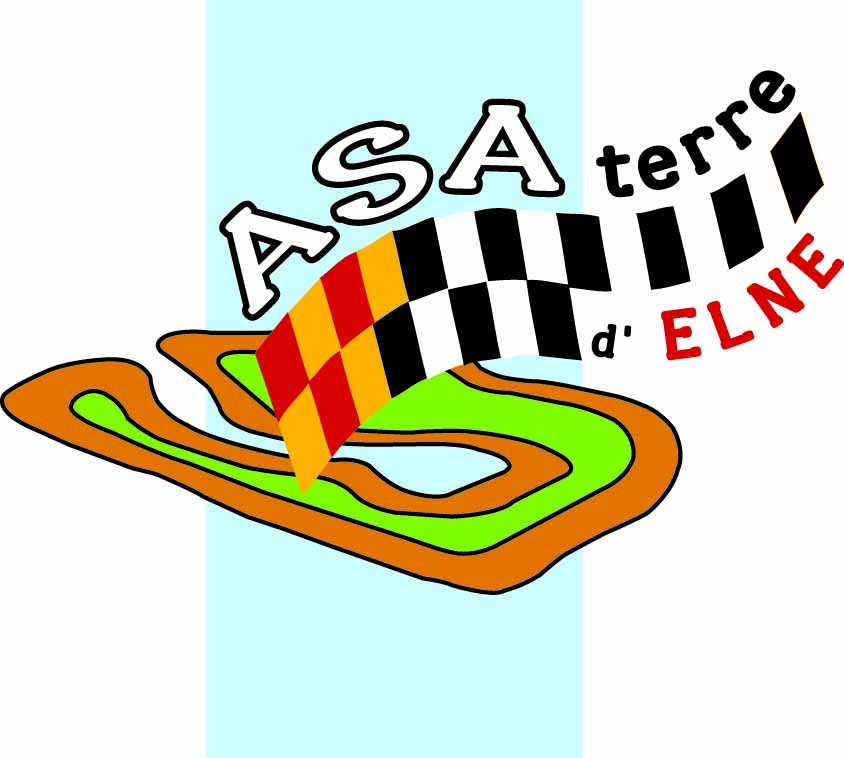 ASSOCIATION SPORTIVEAUTOMOBILE TERRE D’ELNEL’ASSOCIATION SPORTIVE AUTOMOBILE TERRE D’ELNEORGANISE    LE12ème CAMION CROSS TERRE D’ELNECoupe de France de Camion Crosset12ème 2 CV  CROSS TERRE D’ELNECoupe de France de 2 CV  CROSS	ELNE21  et  22  AVRIL 2018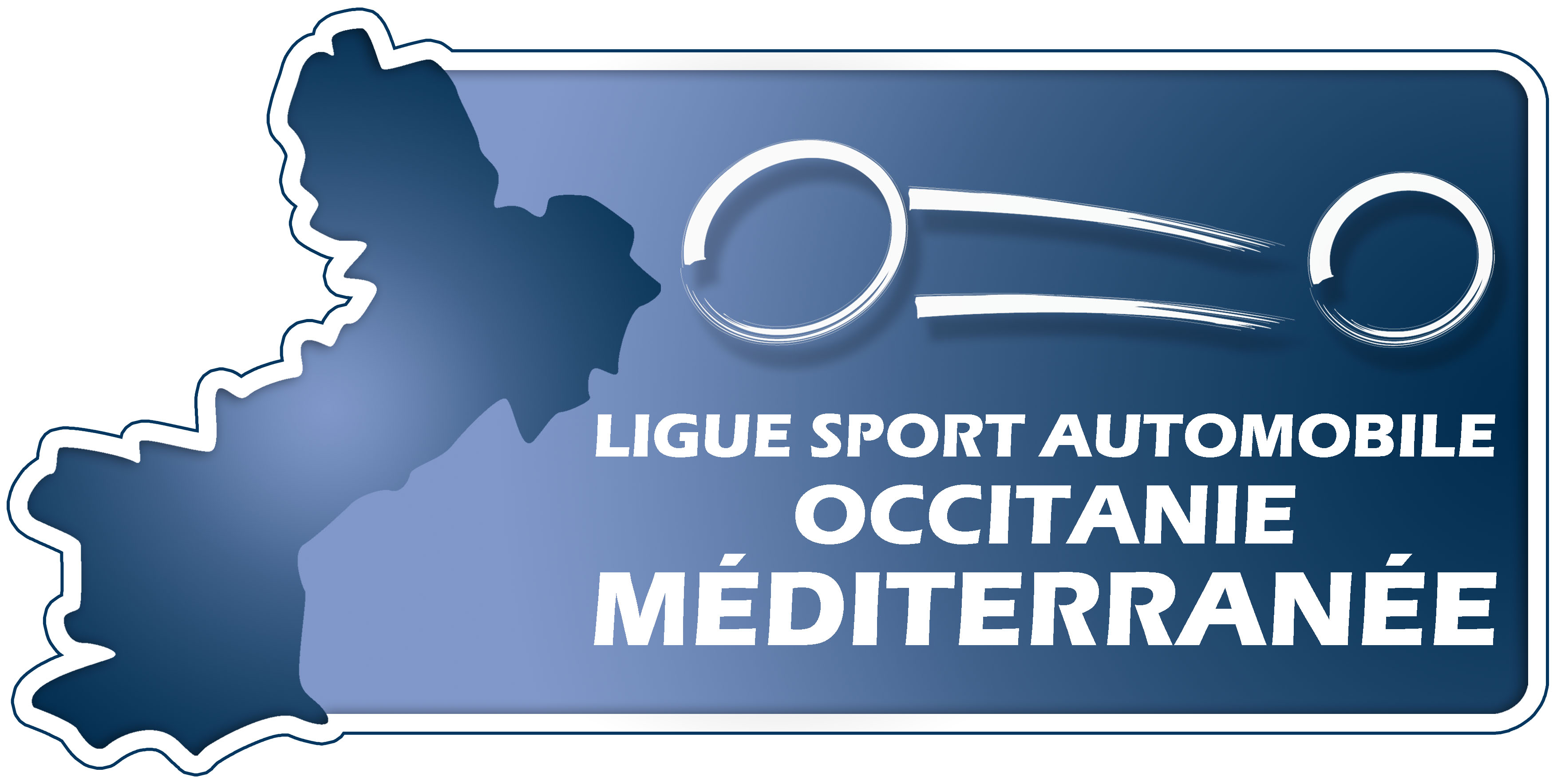 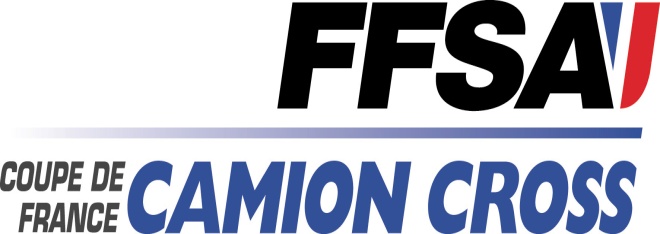 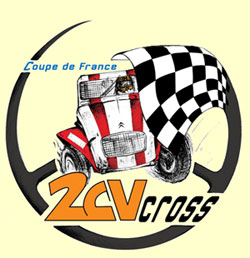 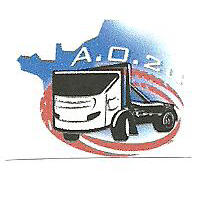 